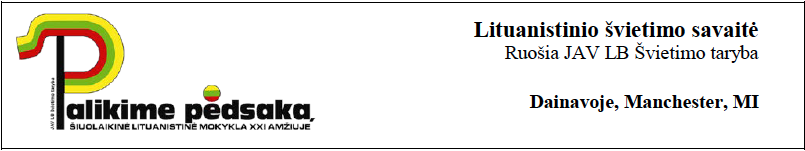 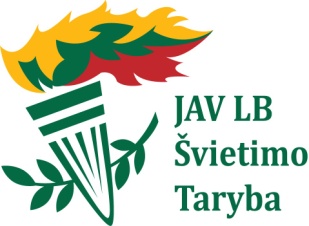 Anketa apie vaikąAnketa apie vaikąAnketa apie vaikąAnketa apie vaikąAnketa apie vaikąAnketa apie vaikąVaiko vardasPavardėPavardėGimimo dataAmžius (8/1/2019)Klasė             (9/1/2019)Ar lanko lituanistinę mokyklą?  Jeigu taip, kurią?Ar lanko lituanistinę mokyklą?  Jeigu taip, kurią?Kokie ryškesni vaiko charakterio bruožai?Kokie ryškesni vaiko charakterio bruožai?Kokie ryškesni vaiko charakterio bruožai?Kokie ryškesni vaiko charakterio bruožai?Kokie ryškesni vaiko charakterio bruožai?Kokie ryškesni vaiko charakterio bruožai?Kokius vaiko polinkius ir interesus jau pastebėjote? Gal kuo nors ypač domisi?Kokius vaiko polinkius ir interesus jau pastebėjote? Gal kuo nors ypač domisi?Kokius vaiko polinkius ir interesus jau pastebėjote? Gal kuo nors ypač domisi?Kokius vaiko polinkius ir interesus jau pastebėjote? Gal kuo nors ypač domisi?Kokius vaiko polinkius ir interesus jau pastebėjote? Gal kuo nors ypač domisi?Kokius vaiko polinkius ir interesus jau pastebėjote? Gal kuo nors ypač domisi?Ar yra savarankiškas?Ar yra savarankiškas?Ar yra savarankiškas?Ar yra savarankiškas?Ar yra savarankiškas?Ar yra savarankiškas?Ar mėgsta žaisti su draugais, ar renkasi  vienatvę? Ar noriai dalijasi žaislais?Ar mėgsta žaisti su draugais, ar renkasi  vienatvę? Ar noriai dalijasi žaislais?Ar mėgsta žaisti su draugais, ar renkasi  vienatvę? Ar noriai dalijasi žaislais?Ar mėgsta žaisti su draugais, ar renkasi  vienatvę? Ar noriai dalijasi žaislais?Ar mėgsta žaisti su draugais, ar renkasi  vienatvę? Ar noriai dalijasi žaislais?Ar mėgsta žaisti su draugais, ar renkasi  vienatvę? Ar noriai dalijasi žaislais?Kokius žaidimus mėgsta žaisti (judrius, ramius, reikalaujančius dėmesio, susikaupimo)?Kokius žaidimus mėgsta žaisti (judrius, ramius, reikalaujančius dėmesio, susikaupimo)?Kokius žaidimus mėgsta žaisti (judrius, ramius, reikalaujančius dėmesio, susikaupimo)?Kokius žaidimus mėgsta žaisti (judrius, ramius, reikalaujančius dėmesio, susikaupimo)?Kokius žaidimus mėgsta žaisti (judrius, ramius, reikalaujančius dėmesio, susikaupimo)?Kokius žaidimus mėgsta žaisti (judrius, ramius, reikalaujančius dėmesio, susikaupimo)?Ar groja kokiu nors muzikiniu instrumentu? Gal atsiveš į stovyklą?Ar groja kokiu nors muzikiniu instrumentu? Gal atsiveš į stovyklą?Ar groja kokiu nors muzikiniu instrumentu? Gal atsiveš į stovyklą?Ar groja kokiu nors muzikiniu instrumentu? Gal atsiveš į stovyklą?Ar groja kokiu nors muzikiniu instrumentu? Gal atsiveš į stovyklą?Ar groja kokiu nors muzikiniu instrumentu? Gal atsiveš į stovyklą?Ar mėgsta dainuoti?  Kokias dainas moka?Ar mėgsta dainuoti?  Kokias dainas moka?Ar mėgsta dainuoti?  Kokias dainas moka?Ar mėgsta dainuoti?  Kokias dainas moka?Ar mėgsta dainuoti?  Kokias dainas moka?Ar mėgsta dainuoti?  Kokias dainas moka?Ar moka eilėraščių? Ar drąsiai juos deklamuoja?Ar moka eilėraščių? Ar drąsiai juos deklamuoja?Ar moka eilėraščių? Ar drąsiai juos deklamuoja?Ar moka eilėraščių? Ar drąsiai juos deklamuoja?Ar moka eilėraščių? Ar drąsiai juos deklamuoja?Ar moka eilėraščių? Ar drąsiai juos deklamuoja?Ką dar pasakytumėte apie savo vaiką?Ką dar pasakytumėte apie savo vaiką?Ką dar pasakytumėte apie savo vaiką?Ką dar pasakytumėte apie savo vaiką?Ką dar pasakytumėte apie savo vaiką?Ką dar pasakytumėte apie savo vaiką?Kokia jo sveikata? Ar serga kokia nors liga, turi negalią, kuri trukdytų dalyvavimui stovyklos veikloje, sportuojant? Ar jūsų vaikas alergiškas? Jei taip, tai kam?Kokia jo sveikata? Ar serga kokia nors liga, turi negalią, kuri trukdytų dalyvavimui stovyklos veikloje, sportuojant? Ar jūsų vaikas alergiškas? Jei taip, tai kam?Kokia jo sveikata? Ar serga kokia nors liga, turi negalią, kuri trukdytų dalyvavimui stovyklos veikloje, sportuojant? Ar jūsų vaikas alergiškas? Jei taip, tai kam?Kokia jo sveikata? Ar serga kokia nors liga, turi negalią, kuri trukdytų dalyvavimui stovyklos veikloje, sportuojant? Ar jūsų vaikas alergiškas? Jei taip, tai kam?Kokia jo sveikata? Ar serga kokia nors liga, turi negalią, kuri trukdytų dalyvavimui stovyklos veikloje, sportuojant? Ar jūsų vaikas alergiškas? Jei taip, tai kam?Kokia jo sveikata? Ar serga kokia nors liga, turi negalią, kuri trukdytų dalyvavimui stovyklos veikloje, sportuojant? Ar jūsų vaikas alergiškas? Jei taip, tai kam?Ačiū už nuoširdžius atsakymus!Ačiū už nuoširdžius atsakymus!Ačiū už nuoširdžius atsakymus!Ačiū už nuoširdžius atsakymus!Ačiū už nuoširdžius atsakymus!Ačiū už nuoširdžius atsakymus!